The 2nd Annual Band On The Run 5K Run/Walk Registration Form 		October 17th @ 1:00     			     Worcester Central School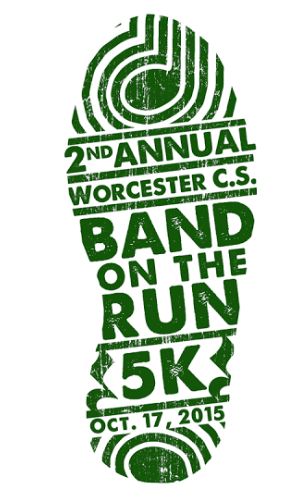 Name _________________________________________Address _______________________________________Phone Number _________________________________Cell Phone Number _____________________________ (You will receive a text with your finish time.)Email Address _________________________________Gender:  M or F       Age: ______Participating as a (Choose One):  Runner or Walker(Walkers will not be timed)Preferred Shirt size (Choose One): Youth Medium		Adult Small     		Adult Medium Adult Large                Adult XL		Adult XXLNote: Shirt sizes cannot be guaranteed, and are only available to the first 150 registrants.Nonrefundable Entry Fee:           Early Bird (On or before1 0/10/2015)      $20.00- Individual      $10.00-Student (18 and under)      $55.00- Family (Max. 6 people)Note: After 10/10/15 entry fees increase by an additional $5.00.* Registration and Bid Pickup 11:00-12:30. A signed waiver on race day is required from each participant.Return completed form and payment to: Mr. Andy Odell   Worcester Central School   198 Main Street  Worcester, NY 12197Please make checks payable to W.C.S. BandQuestions? Visit http://bandontherun5k.weebly.com/ or Band On The Run 5K on FacebookYou can also register online at http://www.active.com/worcester-ny/running/distance-running-races/wcs-band-on-the-run-2015 (there is an additional $3.25 surcharge)